Kulturní komise obce Bořetice, ve spolupráci s SDH Bořetice, TJ Sokol Bořetice, Myslivecký spolek Bořetice, Tenisový klub Bořetice
 pořádáDEN DĚTÍ v sobotu 2. 6. 2018 na fotbalovém hřišti v Bořeticích. 
Začátek od 15:30 hodin.  
Skákací skluzavka pro děti i občerstvení zajištěno. 
Bude otevřen i bufet pro rodiče 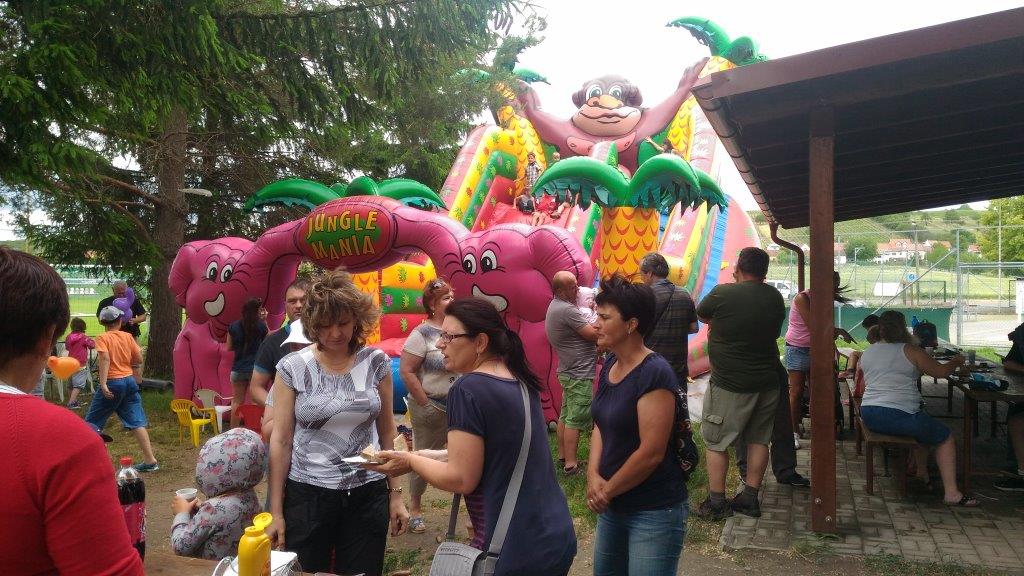 